                          2020-2021 EĞİTİM ÖĞRETİM YILI MART AYI AYLIK PLANI DEĞERLER EĞİTİMİ            İNGİLİZCE            İNGİLİZCE            İNGİLİZCEAYIN RENGİAYIN RENGİAYIN RAKAMIAYIN RAKAMIAYIN RAKAMIAYIN TÜRK BÜYÜĞÜAYIN TÜRK BÜYÜĞÜAYIN TÜRK BÜYÜĞÜAYIN ŞEKLİ -32 FARZ-SEVGİ VE SAYGI-RABBENA DUALARI- VEHİCLESOND (TAŞITLAR) AND AİR,ANİMALS, SEA ANİMALS- VEHİCLESOND (TAŞITLAR) AND AİR,ANİMALS, SEA ANİMALS- VEHİCLESOND (TAŞITLAR) AND AİR,ANİMALS, SEA ANİMALS   KAHVERENGİ   KAHVERENGİ               0-10               0-10               0-10-MEHMET AKİF ERSOY-MEHMET AKİF ERSOY-MEHMET AKİF ERSOYSEKİZGEN   MÜZİK ETKİNLİĞİ   MÜZİK ETKİNLİĞİ   MÜZİK ETKİNLİĞİOYUN ETKİNLİĞİOYUN ETKİNLİĞİOYUN ETKİNLİĞİOYUN ETKİNLİĞİTÜRKÇE DİL ETKİNLİĞİTÜRKÇE DİL ETKİNLİĞİTÜRKÇE DİL ETKİNLİĞİAKIL VE ZEKÂAKIL VE ZEKÂAKIL VE ZEKÂ  -RİTİM ÇALIŞMAMIZ  -FARECİK-A RAM SAM SAM-KIRT KIRT-KARINCA-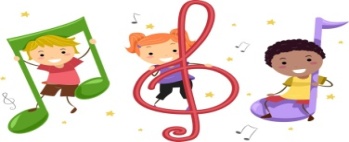   -RİTİM ÇALIŞMAMIZ  -FARECİK-A RAM SAM SAM-KIRT KIRT-KARINCA-  -RİTİM ÇALIŞMAMIZ  -FARECİK-A RAM SAM SAM-KIRT KIRT-KARINCA-  -PARKUR  -TAKIM ÇALISMASI  -CANLI FOTOĞRAF OYUNU  - ÇEMBER OYUNUMUZ  -TAŞITLARIN DİLİ OYUNU   -EĞLENCELİ DİKKAT OYUNU  -ÇARKI ÇEVİR VE TAT OYUNU  -DENGE OYUNU   -YÖNERGE RENK OYUNU 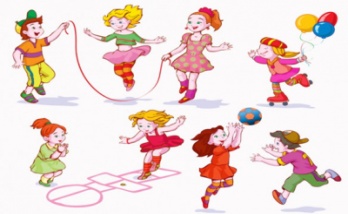   -PARKUR  -TAKIM ÇALISMASI  -CANLI FOTOĞRAF OYUNU  - ÇEMBER OYUNUMUZ  -TAŞITLARIN DİLİ OYUNU   -EĞLENCELİ DİKKAT OYUNU  -ÇARKI ÇEVİR VE TAT OYUNU  -DENGE OYUNU   -YÖNERGE RENK OYUNU   -PARKUR  -TAKIM ÇALISMASI  -CANLI FOTOĞRAF OYUNU  - ÇEMBER OYUNUMUZ  -TAŞITLARIN DİLİ OYUNU   -EĞLENCELİ DİKKAT OYUNU  -ÇARKI ÇEVİR VE TAT OYUNU  -DENGE OYUNU   -YÖNERGE RENK OYUNU   -PARKUR  -TAKIM ÇALISMASI  -CANLI FOTOĞRAF OYUNU  - ÇEMBER OYUNUMUZ  -TAŞITLARIN DİLİ OYUNU   -EĞLENCELİ DİKKAT OYUNU  -ÇARKI ÇEVİR VE TAT OYUNU  -DENGE OYUNU   -YÖNERGE RENK OYUNU  -PARMAK OYUNU -TEKERLEME  -BİLMECE -HİKÂYE OKUMA -GÖLGE EŞLEŞTİRME -MANDALA-SCAMPER ÇALIŞMASI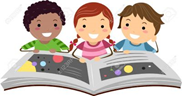  -PARMAK OYUNU -TEKERLEME  -BİLMECE -HİKÂYE OKUMA -GÖLGE EŞLEŞTİRME -MANDALA-SCAMPER ÇALIŞMASI -PARMAK OYUNU -TEKERLEME  -BİLMECE -HİKÂYE OKUMA -GÖLGE EŞLEŞTİRME -MANDALA-SCAMPER ÇALIŞMASI-KARE- RENK EŞLEŞTİRME-ZE KARE-DİKKAT PUZZLE-GÖRSEL ALGI-ŞEKİLLER-DİKKAT OYUNU-YÖNERGE OYUNU-PUZZLE-ÇUBUKLARLA AYNISI YAP-MANGALA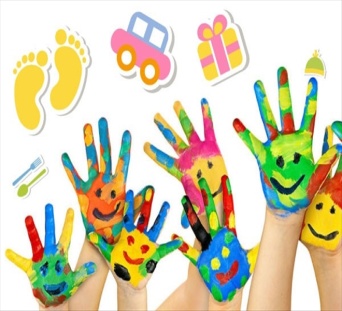 -KARE- RENK EŞLEŞTİRME-ZE KARE-DİKKAT PUZZLE-GÖRSEL ALGI-ŞEKİLLER-DİKKAT OYUNU-YÖNERGE OYUNU-PUZZLE-ÇUBUKLARLA AYNISI YAP-MANGALA-KARE- RENK EŞLEŞTİRME-ZE KARE-DİKKAT PUZZLE-GÖRSEL ALGI-ŞEKİLLER-DİKKAT OYUNU-YÖNERGE OYUNU-PUZZLE-ÇUBUKLARLA AYNISI YAP-MANGALAFEN VE DOĞAETKİNLİĞİFEN VE DOĞAETKİNLİĞİMONTESSORİ ETKİNLİĞİMONTESSORİ ETKİNLİĞİMONTESSORİ ETKİNLİĞİSANAT ETKİNLİĞİSANAT ETKİNLİĞİSANAT ETKİNLİĞİDRAMADRAMADRAMAMATEMATİK ETKİNLİĞİMATEMATİK ETKİNLİĞİ-MIKNATIS DENEYİ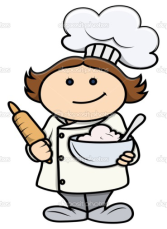 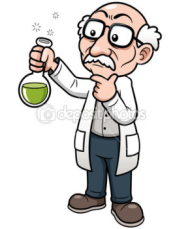 -MIKNATIS DENEYİ-RENKLİ ÇUBUKLAR-SİMETRİ ÇALIŞMAMIZ-AYNISINI ÇİZ- ÇİZGİ VE NOKTA EŞLEŞTİRME-İP GEÇİRME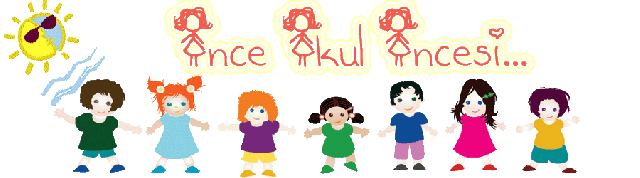 -RENKLİ ÇUBUKLAR-SİMETRİ ÇALIŞMAMIZ-AYNISINI ÇİZ- ÇİZGİ VE NOKTA EŞLEŞTİRME-İP GEÇİRME-RENKLİ ÇUBUKLAR-SİMETRİ ÇALIŞMAMIZ-AYNISINI ÇİZ- ÇİZGİ VE NOKTA EŞLEŞTİRME-İP GEÇİRME-ORİGAMİ-ŞEMSİYE-TAVŞAN-KOPYALAMA-FOTOĞRAF MAKİNESİ-EV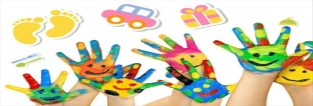 -ORİGAMİ-ŞEMSİYE-TAVŞAN-KOPYALAMA-FOTOĞRAF MAKİNESİ-EV-ORİGAMİ-ŞEMSİYE-TAVŞAN-KOPYALAMA-FOTOĞRAF MAKİNESİ-EV-YAŞLILAR HAFTASI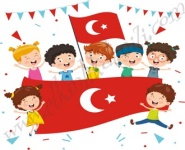 BİLGİNİZE SEVGİLERİMİZLEZEYNEP ÖZYÜREK-YAŞLILAR HAFTASIBİLGİNİZE SEVGİLERİMİZLEZEYNEP ÖZYÜREK-YAŞLILAR HAFTASIBİLGİNİZE SEVGİLERİMİZLEZEYNEP ÖZYÜREK-ZAR(OLGORİTMA)-ÇIKARTMA İŞLEMİ EŞLEŞTİRME (EL)-MATEMATİK ÇARKI-SAYI NESNE İLİŞKİSİ-SAYI ÇALIŞMASI-ZAR(OLGORİTMA)-ÇIKARTMA İŞLEMİ EŞLEŞTİRME (EL)-MATEMATİK ÇARKI-SAYI NESNE İLİŞKİSİ-SAYI ÇALIŞMASIDEĞERLİ VELİMİZ;          *PAZARTESİ GÜNÜ KİTAP GÜNÜDÜR.( Çocuklarımızın yaş düzeyine uygun evden getirdikleri kitaplar okunacaktır.)          *PERŞEMBE GÜNLERİMİZ, SAĞLIKLI YİYECEK PAYLAŞIM GÜNÜDÜR.(KURUYEMİŞ VEYA MEYVE)BU AY ÇANAKKALE ZAFERİ KUTLAMALARI VE RAMAZAN ŞENLİĞİMİZ OLACAKTIR.                                                                                                                                                                                                   BİLGİLERİNİZE  SEVGİLERİMLE…	BETÜL ATALANDEĞERLİ VELİMİZ;          *PAZARTESİ GÜNÜ KİTAP GÜNÜDÜR.( Çocuklarımızın yaş düzeyine uygun evden getirdikleri kitaplar okunacaktır.)          *PERŞEMBE GÜNLERİMİZ, SAĞLIKLI YİYECEK PAYLAŞIM GÜNÜDÜR.(KURUYEMİŞ VEYA MEYVE)BU AY ÇANAKKALE ZAFERİ KUTLAMALARI VE RAMAZAN ŞENLİĞİMİZ OLACAKTIR.                                                                                                                                                                                                   BİLGİLERİNİZE  SEVGİLERİMLE…	BETÜL ATALANDEĞERLİ VELİMİZ;          *PAZARTESİ GÜNÜ KİTAP GÜNÜDÜR.( Çocuklarımızın yaş düzeyine uygun evden getirdikleri kitaplar okunacaktır.)          *PERŞEMBE GÜNLERİMİZ, SAĞLIKLI YİYECEK PAYLAŞIM GÜNÜDÜR.(KURUYEMİŞ VEYA MEYVE)BU AY ÇANAKKALE ZAFERİ KUTLAMALARI VE RAMAZAN ŞENLİĞİMİZ OLACAKTIR.                                                                                                                                                                                                   BİLGİLERİNİZE  SEVGİLERİMLE…	BETÜL ATALANDEĞERLİ VELİMİZ;          *PAZARTESİ GÜNÜ KİTAP GÜNÜDÜR.( Çocuklarımızın yaş düzeyine uygun evden getirdikleri kitaplar okunacaktır.)          *PERŞEMBE GÜNLERİMİZ, SAĞLIKLI YİYECEK PAYLAŞIM GÜNÜDÜR.(KURUYEMİŞ VEYA MEYVE)BU AY ÇANAKKALE ZAFERİ KUTLAMALARI VE RAMAZAN ŞENLİĞİMİZ OLACAKTIR.                                                                                                                                                                                                   BİLGİLERİNİZE  SEVGİLERİMLE…	BETÜL ATALANDEĞERLİ VELİMİZ;          *PAZARTESİ GÜNÜ KİTAP GÜNÜDÜR.( Çocuklarımızın yaş düzeyine uygun evden getirdikleri kitaplar okunacaktır.)          *PERŞEMBE GÜNLERİMİZ, SAĞLIKLI YİYECEK PAYLAŞIM GÜNÜDÜR.(KURUYEMİŞ VEYA MEYVE)BU AY ÇANAKKALE ZAFERİ KUTLAMALARI VE RAMAZAN ŞENLİĞİMİZ OLACAKTIR.                                                                                                                                                                                                   BİLGİLERİNİZE  SEVGİLERİMLE…	BETÜL ATALANDEĞERLİ VELİMİZ;          *PAZARTESİ GÜNÜ KİTAP GÜNÜDÜR.( Çocuklarımızın yaş düzeyine uygun evden getirdikleri kitaplar okunacaktır.)          *PERŞEMBE GÜNLERİMİZ, SAĞLIKLI YİYECEK PAYLAŞIM GÜNÜDÜR.(KURUYEMİŞ VEYA MEYVE)BU AY ÇANAKKALE ZAFERİ KUTLAMALARI VE RAMAZAN ŞENLİĞİMİZ OLACAKTIR.                                                                                                                                                                                                   BİLGİLERİNİZE  SEVGİLERİMLE…	BETÜL ATALANDEĞERLİ VELİMİZ;          *PAZARTESİ GÜNÜ KİTAP GÜNÜDÜR.( Çocuklarımızın yaş düzeyine uygun evden getirdikleri kitaplar okunacaktır.)          *PERŞEMBE GÜNLERİMİZ, SAĞLIKLI YİYECEK PAYLAŞIM GÜNÜDÜR.(KURUYEMİŞ VEYA MEYVE)BU AY ÇANAKKALE ZAFERİ KUTLAMALARI VE RAMAZAN ŞENLİĞİMİZ OLACAKTIR.                                                                                                                                                                                                   BİLGİLERİNİZE  SEVGİLERİMLE…	BETÜL ATALANDEĞERLİ VELİMİZ;          *PAZARTESİ GÜNÜ KİTAP GÜNÜDÜR.( Çocuklarımızın yaş düzeyine uygun evden getirdikleri kitaplar okunacaktır.)          *PERŞEMBE GÜNLERİMİZ, SAĞLIKLI YİYECEK PAYLAŞIM GÜNÜDÜR.(KURUYEMİŞ VEYA MEYVE)BU AY ÇANAKKALE ZAFERİ KUTLAMALARI VE RAMAZAN ŞENLİĞİMİZ OLACAKTIR.                                                                                                                                                                                                   BİLGİLERİNİZE  SEVGİLERİMLE…	BETÜL ATALANDEĞERLİ VELİMİZ;          *PAZARTESİ GÜNÜ KİTAP GÜNÜDÜR.( Çocuklarımızın yaş düzeyine uygun evden getirdikleri kitaplar okunacaktır.)          *PERŞEMBE GÜNLERİMİZ, SAĞLIKLI YİYECEK PAYLAŞIM GÜNÜDÜR.(KURUYEMİŞ VEYA MEYVE)BU AY ÇANAKKALE ZAFERİ KUTLAMALARI VE RAMAZAN ŞENLİĞİMİZ OLACAKTIR.                                                                                                                                                                                                   BİLGİLERİNİZE  SEVGİLERİMLE…	BETÜL ATALANDEĞERLİ VELİMİZ;          *PAZARTESİ GÜNÜ KİTAP GÜNÜDÜR.( Çocuklarımızın yaş düzeyine uygun evden getirdikleri kitaplar okunacaktır.)          *PERŞEMBE GÜNLERİMİZ, SAĞLIKLI YİYECEK PAYLAŞIM GÜNÜDÜR.(KURUYEMİŞ VEYA MEYVE)BU AY ÇANAKKALE ZAFERİ KUTLAMALARI VE RAMAZAN ŞENLİĞİMİZ OLACAKTIR.                                                                                                                                                                                                   BİLGİLERİNİZE  SEVGİLERİMLE…	BETÜL ATALANDEĞERLİ VELİMİZ;          *PAZARTESİ GÜNÜ KİTAP GÜNÜDÜR.( Çocuklarımızın yaş düzeyine uygun evden getirdikleri kitaplar okunacaktır.)          *PERŞEMBE GÜNLERİMİZ, SAĞLIKLI YİYECEK PAYLAŞIM GÜNÜDÜR.(KURUYEMİŞ VEYA MEYVE)BU AY ÇANAKKALE ZAFERİ KUTLAMALARI VE RAMAZAN ŞENLİĞİMİZ OLACAKTIR.                                                                                                                                                                                                   BİLGİLERİNİZE  SEVGİLERİMLE…	BETÜL ATALANDEĞERLİ VELİMİZ;          *PAZARTESİ GÜNÜ KİTAP GÜNÜDÜR.( Çocuklarımızın yaş düzeyine uygun evden getirdikleri kitaplar okunacaktır.)          *PERŞEMBE GÜNLERİMİZ, SAĞLIKLI YİYECEK PAYLAŞIM GÜNÜDÜR.(KURUYEMİŞ VEYA MEYVE)BU AY ÇANAKKALE ZAFERİ KUTLAMALARI VE RAMAZAN ŞENLİĞİMİZ OLACAKTIR.                                                                                                                                                                                                   BİLGİLERİNİZE  SEVGİLERİMLE…	BETÜL ATALANDEĞERLİ VELİMİZ;          *PAZARTESİ GÜNÜ KİTAP GÜNÜDÜR.( Çocuklarımızın yaş düzeyine uygun evden getirdikleri kitaplar okunacaktır.)          *PERŞEMBE GÜNLERİMİZ, SAĞLIKLI YİYECEK PAYLAŞIM GÜNÜDÜR.(KURUYEMİŞ VEYA MEYVE)BU AY ÇANAKKALE ZAFERİ KUTLAMALARI VE RAMAZAN ŞENLİĞİMİZ OLACAKTIR.                                                                                                                                                                                                   BİLGİLERİNİZE  SEVGİLERİMLE…	BETÜL ATALAN